УКРАЇНАЧЕРНІВЕЦЬКА ОБЛАСНА ДЕРЖАВНА АДМІНІСТРАЦІЯ         ДЕПАРТАМЕНТ ОСВІТИ І НАУКИвул. М. Грушевського, 1, м. Чернівці, 58010, тел. (0372) 55-29-66, факс 57-32-84,  Е-mail: doncv@ukr.net   Код ЄДРПОУ 39301337 13.11.2019 № 01-31/2980      На № ____________від ___________   Керівникам місцевих органів управління   освітою райдержадміністрацій,  Чернівецької міської ради,  об’єднаних територіальних громад,  директорам закладів фахової передвищої, професійної (професійно-технічної)   освіти та закладів освіти  комунальної власності Чернівецької обласної  ради НМЦ ПТО в Чернівецькій областіПро захисні споруди                                                                                                              цивільного захистуНа виконання пункту 4 розділу І Комплексу заходів щодо відновлення функціонування захисних споруд цивільного захисту за призначенням та їх доукомплектування необхідними засобами цивільного захисту і майном (далі - Комплекс заходів), визначеного дорученням Прем’єр-міністра України від 10 квітня 2019 р. № 8924/1/1-19, Державною службою України з надзвичайних ситуацій (далі - ДСНС) листом від 01.10.2019 № 16-13911/162 надана інформація стосовно визначення необхідності розробки проектів повторного використання для будівництва швидкоспоруджуваних захисних споруд цивільного захисту (сховищ та протирадіаційних укриттів) та фортифікаційних споруд, призначених для укриття населення.Відповідно до листа Міністерства освіти і науки України від 05.11.2019 № 1/9-687 Департамент освіти і науки облдержадміністрації  пропонує врахувати рекомендації ДСНС під час виконання пункту 7 розділу II Комплексу заходів щодо прийняття відповідних рішень стосовно визначення можливості та доцільності будівництва швидкоспоруджуваних захисних споруд цивільного захисту (далі - ШС ЗСЦЗ) і найпростіших укриттів та врахувати нижчезазначену інформацію під час прийняття рішень щодо організації  укриття населення у ШС ЗС ЦЗ ( лист Департаменту освіти і науки облдержадміністрації від 15.05.2019 № 01-31/1305 «Комплекс заходів щодо відновлення функціонування захисних споруд цивільного захисту за призначенням та їх доукомплектування необхідними засобами цивільного захисту і майном»).Вимоги до проектування та будівництва ШС ЗСЦЗ визначено ДБН В.2.2-5-97 «Будинки і споруди. Захисні споруди цивільного захисту».		Відповідно до пункту 3.16 ДБН А.2.2-3:2014 «Склад та зміст проектної
документації на будівництво» проект (проектні рішення) повторного
використання - документація на об’єкт або його відокремлену частину, що
використовується повторно при проектуванні іншого об’єкта будівництва, що затверджено і, у разі необхідності, має звіт експертизи щодо її відповідності вимогам будівельних норм, стандартів та правил.Розроблення та затвердження проектів повторного використання
здійснюється відповідно до Закону України «Про регулювання містобудівної діяльності» (далі - Закон), Порядку розроблення проектної документації на будівництво об’єктів, затвердженого наказом Мінрегіону від 16.05.2011 № 45,зареєстрованим у Міністерстві юстиції України 1 червня 2011 р. за № 651/19389, Порядку затвердження проектів будівництва і проведення їх експертизи, затвердженого постановою Кабінету Міністрів України від 11 травня 2011 р. № 560, з урахуванням відомостей, визначених
ДБН А.2.2-3:2014 та ДСТУ-Н-П Б А. 1.1-93:2010 «Настанова щодо
розроблення проектів повторного використання у будівництві».Згідно з вимогами Закону будівництво ШС ЗСЦЗ має здійснюватися
відповідно до вимог містобудівної документації (генеральних планів
населених пунктів, детальних планів територій) у порядку, визначеному
частиною п’ятою статті 26 Закону. Зокрема, прийняттю відповідним органом
виконавчої влади рішення щодо проектування та будівництва ШС ЗСЦЗ має
передувати рішення щодо виділення земельної ділянки під таку забудову,
узгоджене з містобудівною документацією відповідного рівня.Заступник директора                                                                                                        Департаменту – начальник                                                                                         управління ресурсного забезпечення                                        Надія ПЕРІУССвітлана ПРІНЬКО Степан ЩЕРБАНОВИЧ  52-62-27http://centr.cv.ua/?cat=3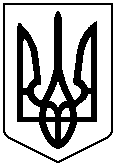 